ΕΝΤΟΛΗ ΚΙΝΗΣΗΣ ΕΚΤΟΣ ΕΔΡΑΣ   Έχοντας υπόψη:Τις παρούσες Διατάξεις του Ν.2685/1999 «περί δαπανών κινήσεων» Φ.Ε.Κ. 35τ Α΄/18-02-1999, και όπως τροποποιήθηκε με το Ν. 3833/2010, «Περί Προστασίας της Εθνικής Οικονομίας-Επείγοντα μέτρα για την αντιμετώπιση της δημοσιονομικής κρίσης», άρθρο 9 κεφ. Β΄ «Δαπάνες μετακινήσεων» Φ.Ε.Κ.  40 τ. Α΄15/03/2010. Τις Διατάξεις του Ν.4336/2015 «περί δαπανών μετακινούμενων Δημοσίου, ΝΠΔΔ, ΟΤΑ και ΝΠΙΔ εντός και εκτός επικράτειας» υποπαράγραφος Δ9, Φ.Ε.Κ. 94 Α΄.Τα άρθρα 2 και 3 της υπ΄ αρίθμ. 2/70417/0022/30-08-1999, τ. Β΄ Φ.Ε.Κ. 1967 3-11-1999 κοινής απόφασης των Υπουργών Εθνικής Παιδείας και Οικονομικών,  Τις διατάξεις της παραγράφου 15 του άρθρου 34 του νόμου 4115/2013 Φ.Ε.Κ. τ.Α΄ 24/30-01-2013 καιΤην υπ΄ αρίθμ. 2/54786/0022/22-11-2001 (ΦΕΚ Β 1595/30-11-2001), κοινή απόφαση των Υπουργών Εθνικής Παιδείας και Θρησκευμάτων και Οικονομικών, για τον «Καθορισμό αποζημίωσης Προέδρων, Αντιπροέδρων, μελών και γραμματέων Διοικουσών Επιτροπών Α.Ε.Ι».Την υπ.` αριθμ. 2/74450/ΔΕΠ/24-11-2015, Εγκύκλιο του Υπουργείου Οικονομικών.Την υπ.` αριθμ. 2/73/ΔΕΠ Απόφαση Αναπλ. Υπουργού Οικονομικών (ΦΕΚ 20Β/14-01-2016) για τα «δικαιολογητικά αναγνώρισης και εκκαθάρισης δαπανών μετακινουμένων εντός και εκτός της Επικρατείας».Την υπ’αριθμ.                      αίτηση του/ης                               Ε Γ Κ Ρ Ι Ν Ο Υ Μ ΕΤη μετάβαση του/ηςτου Τμήματος	στην περιοχή	Αιτία μετακίνησης: 	Μέσο μετακίνησης:	Ημέρες εκτός έδρας: 	Ημερομηνία Αναχώρησης: 	Ημερομηνία Επανόδου: 	Η προκαλούμενη δαπάνη βαρύνει τις πιστώσεις Τακτικού Προϋπολογισμού 2016 (Κ.Α.                ) και υπάρχει σχετική πίστωση. Ο/Η .................... κατά δήλωσή του/ης θα κινηθεί με ίδια έξοδα. (ΔΙΑΓΡΑΦΕΤΑΙ ΑΝΑΛΟΓΑ)Δικαιούμενες ημέρες:	Πραγματοποιηθείσες (μέχρι την υπογραφή της παρούσας):	Υπόλοιπο:	(ΥΠΟΓΡΑΦΗ)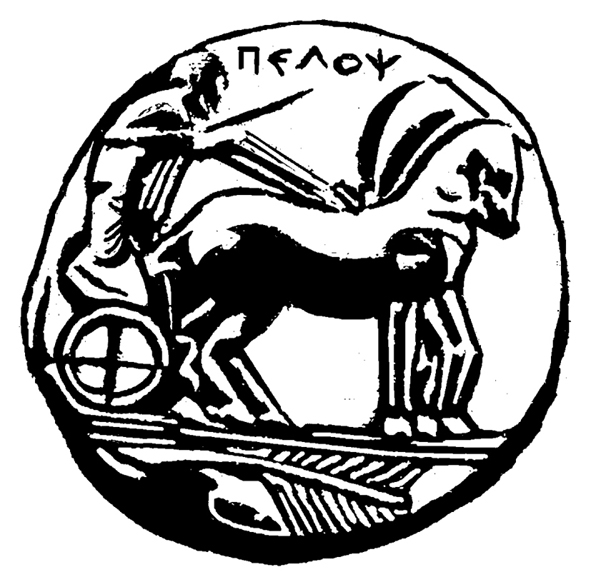 ΕΛΛΗΝΙΚΗ ΔΗΜΟΚΡΑΤΙΑΠΑΝΕΠΙΣΤΗΜΙΟ ΠΕΛΟΠΟΝΝΗΣΟΥΤΜΗΜΑ Ή ΠΡΥΤΑΝΕΙΑΕρυθρού Σταυρού 28 & Καρυωτάκη22100 ΤρίποληΤΗΛ: Τρίπολη :  Αριθμ. Πρωτ.: Προς τον: